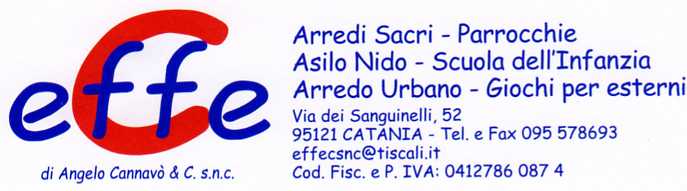 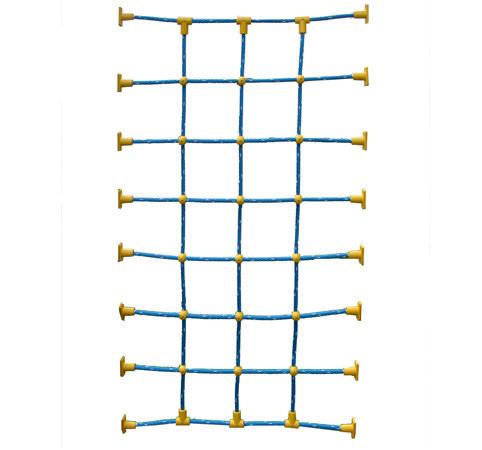 Descrizione:Arrampicata a rete formata da cavi in acciaio tra lorocollegati e resi stabili da elementi in plastica rigidacolorata e atossica.Permettono svariati applicazioni ludiche durante le oredi gioco. Dimensione: 106x175 cm. Su richiesta anchein altri formati.
Catalogo: Arredi e Giochi da EsterniCodice: 533007Categoria: Accessori e ricambistica
